【圖解防災】火場逃生不要學電影 避犯6個奪命錯誤  LINE TODAY 電影裡主角濕毛巾摀鼻、跳樓逃離火場好棒棒？浴室有水源一定能對抗火災？其實都錯！火災時這6件事千萬別做！逃生可用這4招！如何1招防患於未然？ 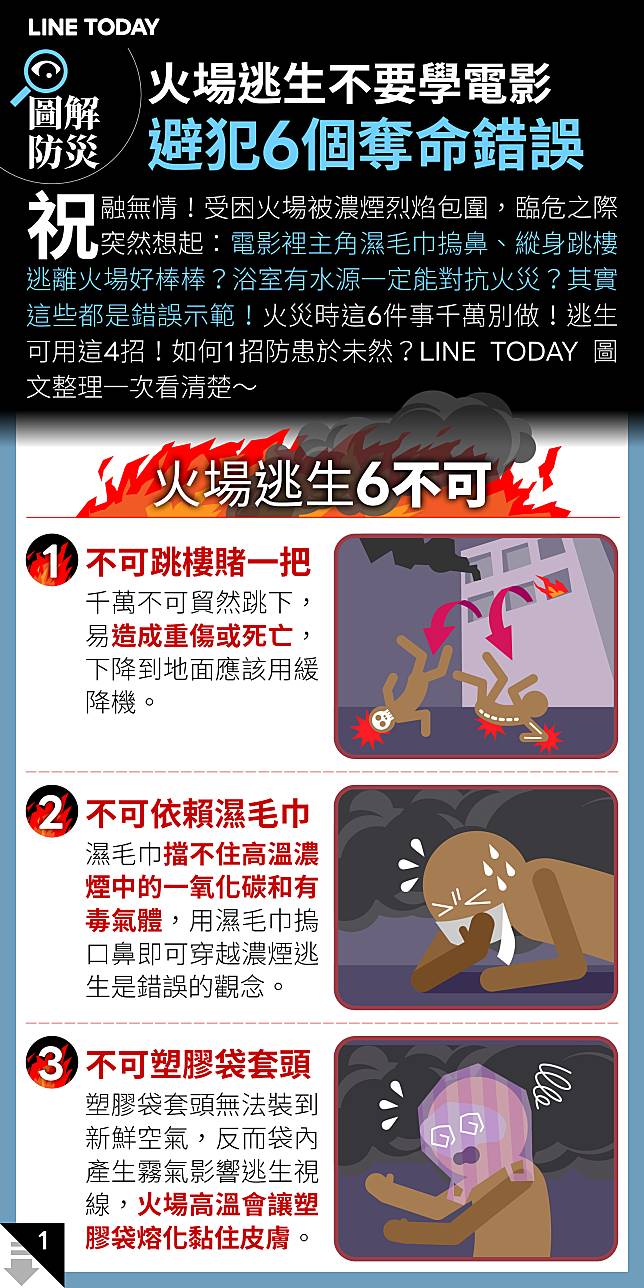 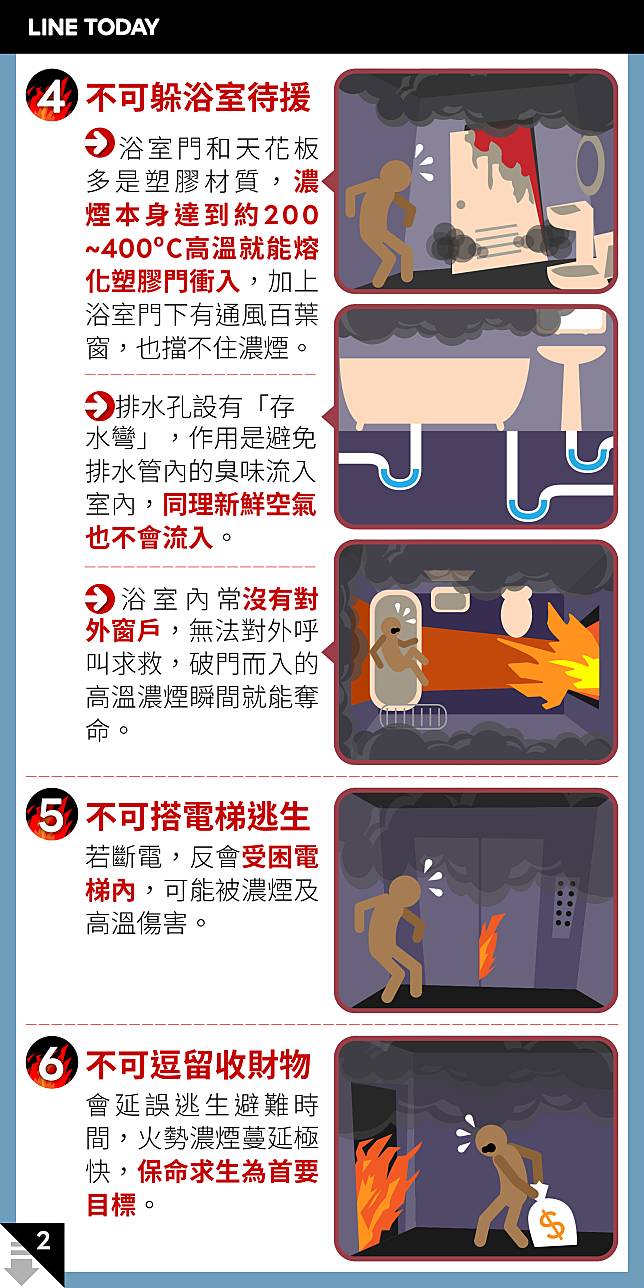 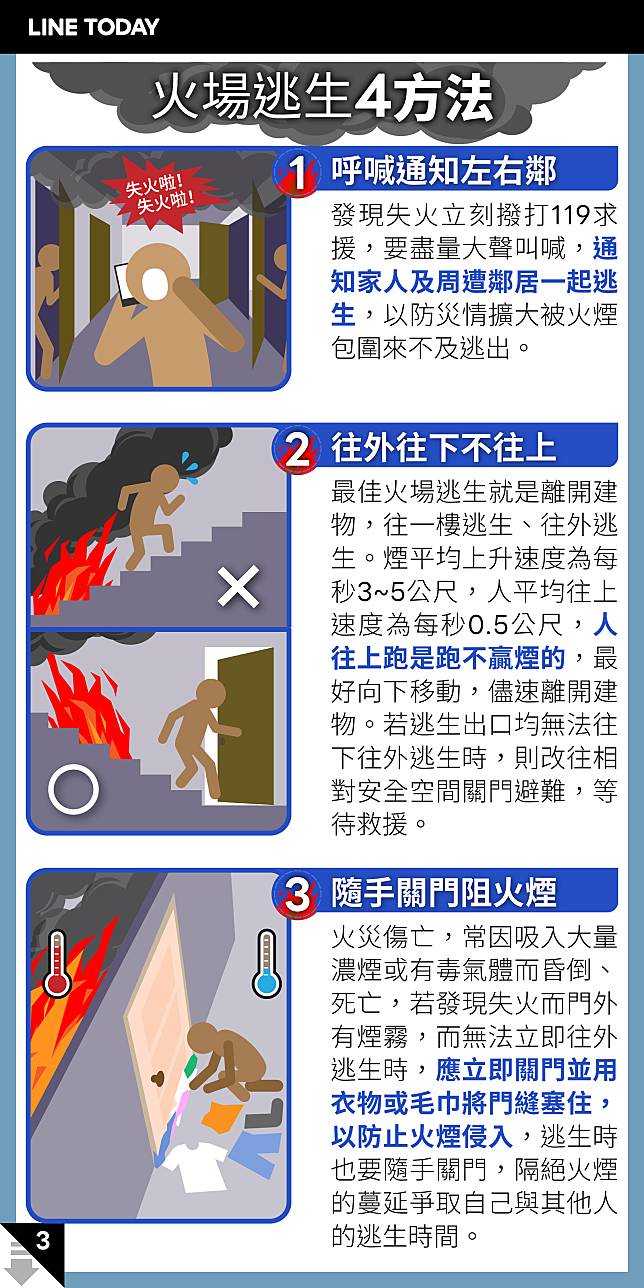 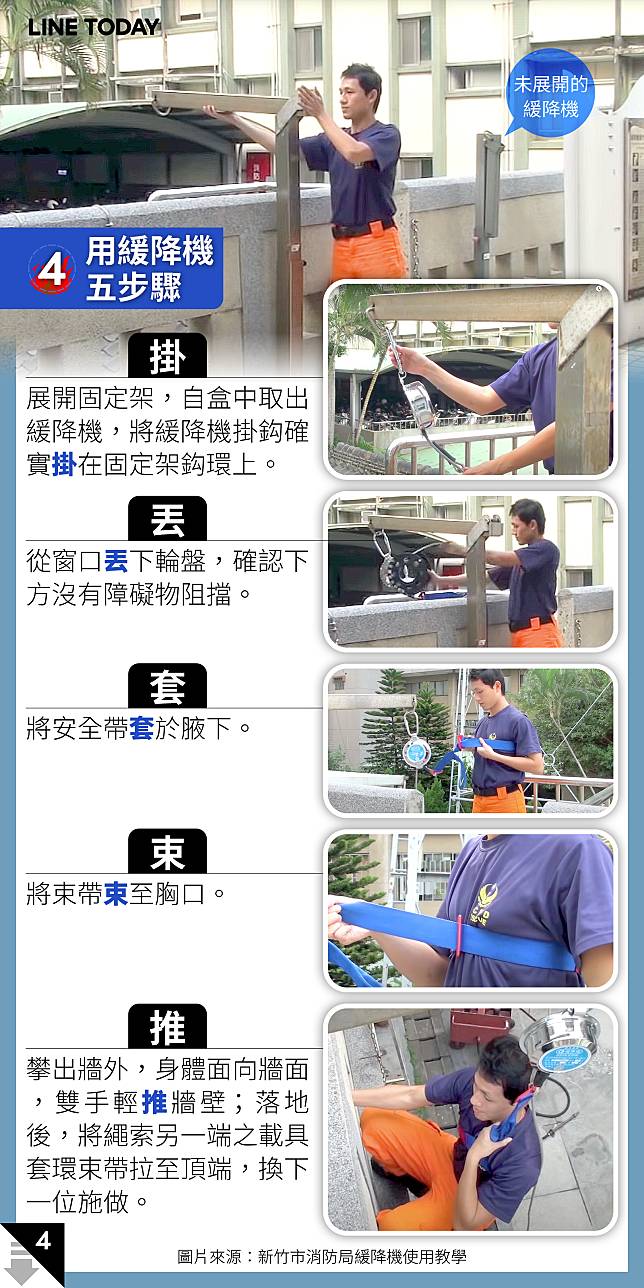 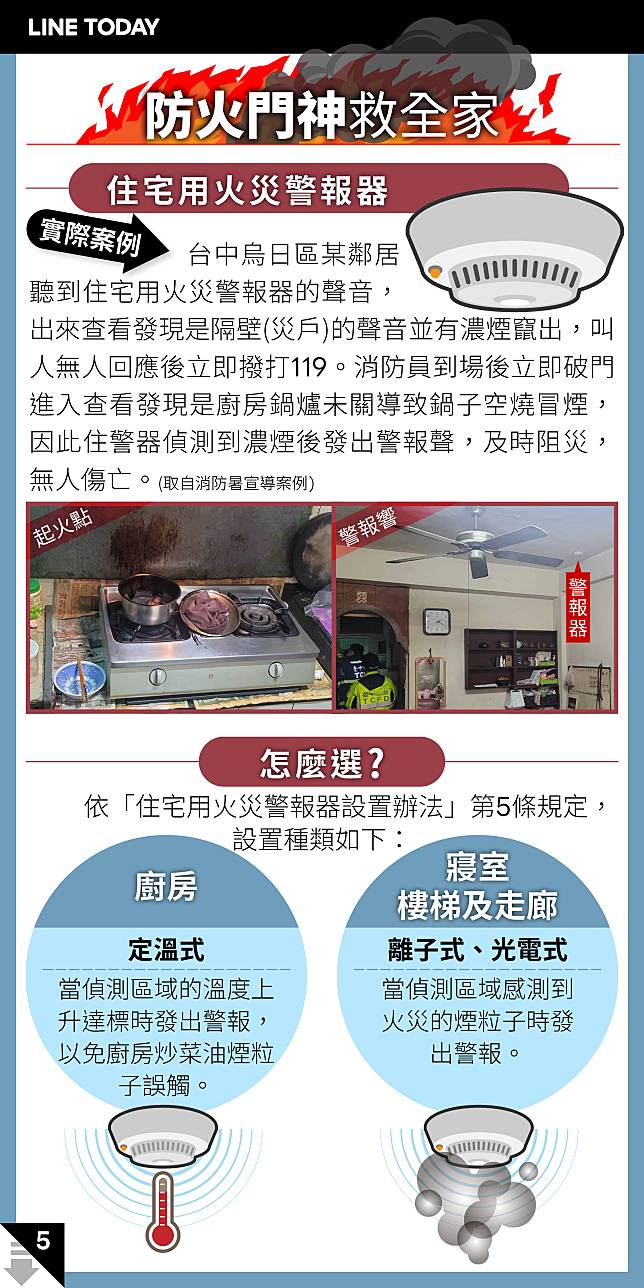 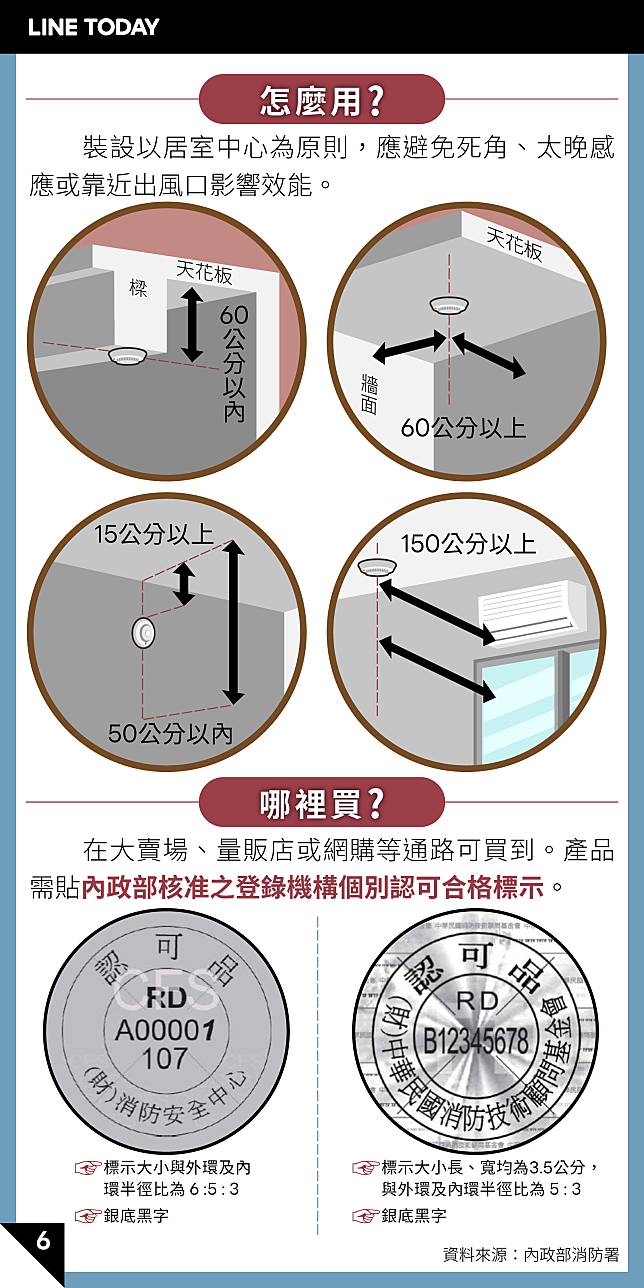 